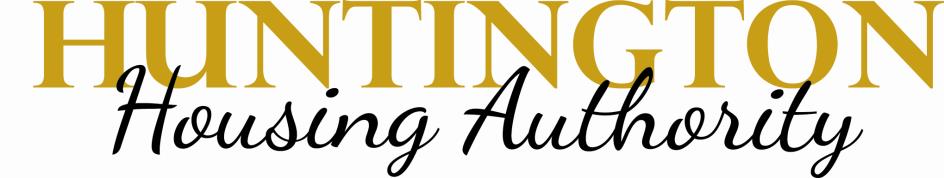 OFFICE ASSISTANT with Town of Huntington Housing Authority1-A Lowndes Avenue, Huntington Station, NY 11746Submit Resumes: Jharris@huntingtonha.org17.5 HoursMonday, Tuesday, and Thursday 9am-1:30pm and Wednesday  9am to 1pm, Fridays off.Duties include: Answering the phone and greeting customers in a pleasant and professional manner.Must be familiar with Microsoft Word to create letters and memos and a preference with Excel to create spreadsheets.Responsible for filing and maintaining office equipment.Sort and distribute mail.All other duties as assignedMust be able to lift up to five pounds.